Page1Table of ContentsPage 2-ObjectivesMaterialsPage 3- ActivitiesPage 4- DataExcelPresentationPage 5- HandoutPage 2The Delicious Restaurant has asked me to train the current hosts at the restaurant how to use the software Goanimate.The Objective: You will learn how to use the software Goanimate in order to create a training video for incoming hosts and whoever comes up with the best video will be used as the official training video.Materials: For this you will need to create a Goanimate account and a computer to access it. After all entries are entered the final videos will be projected onto the screen in the conference room.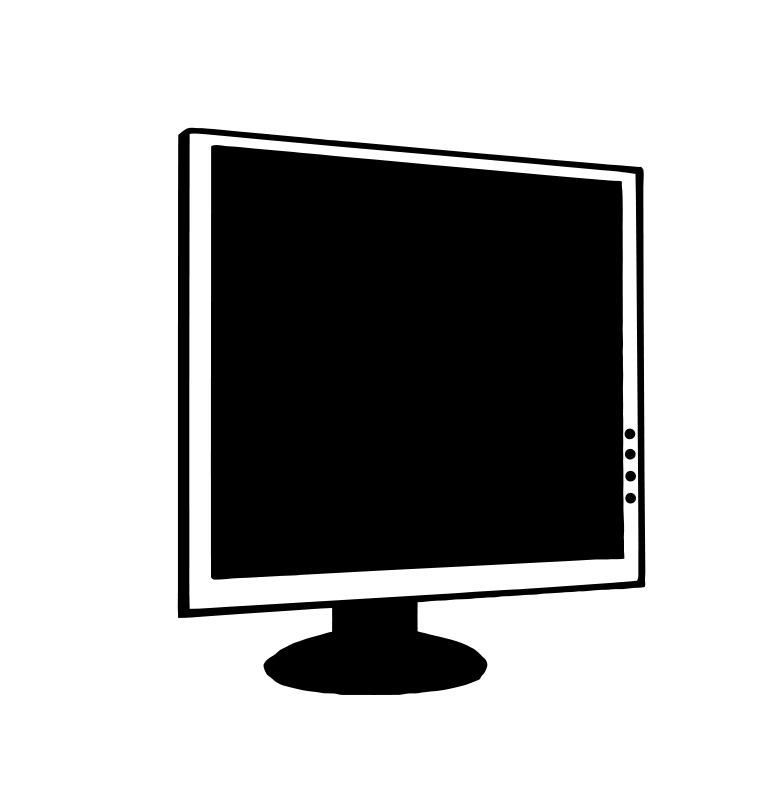 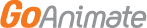 Page 3ActivitiesSome engaging activities would includeSome getting to know you exercises for current hosts to know one another better.Include games that ask where are you from? What are your hobbies? Etc.Or even games like two lies and one truthOne activity we could also do is make a go animate video all together for fun on anything. It does not even have to be related to work it it is preferred.Page 4ChartsAccording to this chart, over the past year there has been an increase of guests coming into the restaurant, which is why we need to hire more hostess.ExcelPresentationPage 6Works Cited"Clipart - LCD Monitor - Computer 001." Clipart - LCD Monitor - Computer 001. N.p., n.d. Web. 01 May 2014."Make Professional Animated VideosLow Learning Curve. Low Budget. Simple Do-it-yourself Tools." GoAnimate. N.p., n.d. Web. 25 Apr. 2014.DateHandout                                                               Page 5What do you think of creating these videos?What do you think of creating these videos?In this section below you can write your ideas that you may have throughout the presentation:In this section below you can write your ideas that you may have throughout the presentation: